Лекция 8. Рассмотрим два вопроса: Философия психоанализа и неофрейдизма, и Особенности русской философии. Русская идея. – Это все продолжается тема Современная философия.Писхоанализ–философско – психологическая концепция и часть психотерапии, врачебный метод исследования, предложенный З. Фрейдом для диагностики и лечения истерии. Истоком психоанализа является фрейдизм, который придал многим гипотезам бессознательного философско-антропологический статус. Рождение психоанализа оказалось поворотным пунктом в судьбе психологии. Оно оказалось поворотным пунктом в судьбе психологии. Оно сказалось и на философии, поскольку сложилось новое философское направление. Отныне психологи могли не только описывать разрозненные механизмы психики, но и изучать внутренний мир человека в целом.Психоанализу присущ динамический взгляд на все стороны умственной жизни, сознания и бессознательного.В конце 19 века усилился скептизм. Истина, по Ницше (немецкий мыслитель) есть «род заблуждения». Отрицание высшего начала и истины порождало иррационализм (неразумный, нелогичный) - в широком смысле философские учения, которые ограничивают, принижают или отрицают решающую роль разума в познании, выдвигая на первый план иные виды человеческих способностей – инстинкт, интуицию, непосредственное созерцание, озарение, воображение, чувства и т.д. И в дальнейшем это привело к философии бессознательного Эдуарда Гартмана (немецкий мыслитель). Бессознательное, по Гартману, является единой духовной субстанцией, общей для природы и людей и лежащей в основе их деятельности. В человеке бессознательное действует на уровне инстинкта, который никогда не ошибается. Представление о бессознательном присуще не только западной культуре. В древнеиндийской философии ему уделялось большое внимание – как подсознательным мотивам, так ми сверхсознанию, под которым понималась часть человеческого существа, находящаяся в контакте с Единым.Одно из свойств бессознательного – моментальность действия. Если мы что-то делаем, не раздумывая, по первому побуждению, это и есть проявление бессознательной воли. И как раз в начале 20 в. австрийский врач Зигмунд Фрейд получил экспериментальный материал, подтверждавший важную роль подсознания в человеческом поведении. Фрейд объяснял самоубийство не сознательным признанием абсурдности бытия и бессмысленности жизни, как считали экзистенциалисты, а подсознательной тягой к разрушению и смерти, которая оказывается выше сознательных мотивов, лишь оправдывающих подсознательные влечения.Воле  к разрушению и смерти противостоит в человеке воля у жизни, частью которой является сексуальное желание. Первичные желания могут замещаться другими, находящимися на более высоком уровне. Сексуальное желание может переходить в творчество.  В этом смысле вся духовная культура является сублимацией (имеется в виду с точки зрения психологии- защитный механизм психики) исходных инстинктов человека. Иногда первичные желания, если они не могут быть удовлетворены или модифицированы, приводят к психическим заболеваниям. Поскольку источником болезни являются подсознательные мотивы, важно осознать их. Для этого Фрейд разработал специальную технику, в которой большую роль играет толкование сновидений. Бессознательное, которое тщательно скрывается и подавляется в сознательной жизни, прорывается во время снов, когда цензура сознания отсутствует. Фрейд теорию сновидений связал с исполнением желаний. Чтобы разгадать бессознательные мотивы, надо раскрыть содержание снов.  В книге «Толкование сновидений» Фрейд показывает, как это делать.Подсознательное психическое первоначало Фрейд видел в сексуальной энергии. Его ученик Карл Юнг считал таковой иерархию «архетипов» (моделей) - универсальных бессознательных образов, властвующих над человеком.В ряду множества архетипов, описанных Юнгом, стоят мать, ребенок, герой, мудрец, божество Солнца, плут, Бог и смерть.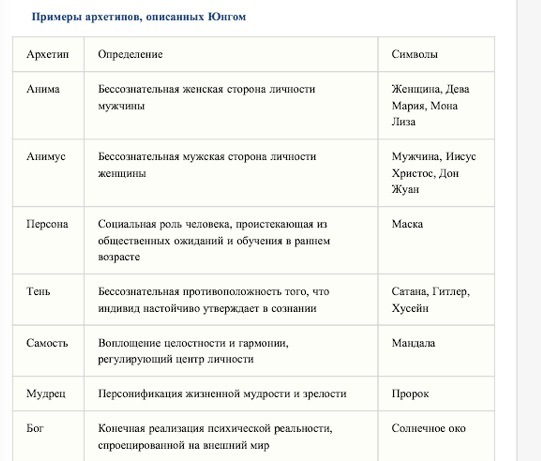 Юнг полагал, что каждый архетип связан с тенденцией выражать определенного типа чувства и мысли в отношении соответствующего объекта или ситуации. Например, в восприятии ребенком своей матери присутствуют аспекты ее актуальных характеристик, окрашенные неосознаваемыми представлениями о таких архетипических материнских атрибутах, как воспитание, плодородии и зависимость.Более подробно данные концепции изучают на психологическом факультете.Вернемся к Фрейду. Фрейд весьма существенно обогатил философию, введя понятие структуры психики. Психика, по Фрейду, есть единство трех систем, которые находятся в постоянном взаимодействии. Наиболее архаическая, безличная часть психики называется «Оно». Это резервуар психической энергии, «кипящий котел» влечений, которые стремятся немедленно реализоваться.Фрейд сделал колоссальный шаг вперед в осмыслении  феномена человека. Любой мыслитель 18 в. был бы чрезвычайно удивлен, если бы узнал, что личность формируется не в результате сознательног7о выбора. Человек оказывается упрямым или пунктуальным вовсе не потому, что эти качества кажутся ему уместными и привлекательными. Фрейд показал, что человек несет в своей психике черты детского психосексуального развития.  Этим и определяется во многом разнообразие человеческих характеров.Неофрейдизм – обозначение новых течений, выделившихся из ортодоксального («прямое мнение», «прямое учение», «правоверие»; от греч. ὀρθός – прямой, правильный + δόξα – думать, полагать, мнение, твёрдость в вере или следовании какому-либо учению илимировоззрению, поддержка принятых позиций, консерватизм, тип религиозного сознания, в противовес всякому модернизму и реформаторству. В широком смысле ортодоксией называют религиозную или философскую позицию, о которой полагается, что она точно находится в соответствии с буквальным и первоначальным пониманием того или иного учения. В таких случаях говорят об ортодоксальной христианской вере, иудаизме, исламе, различных направлениях буддизма, лютеранстве, марксизме и т.д.) фрейдизма к концу 1930 – х гг. 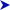 Из фрейдизма выделились два направления – психология личности (индивидульная психология) А. Адлера и цюрихская школа, в которой наиболее крупным психологом был как раз Карл Густав Юнг. Фрейд, полагал, что Юнг внес в психоанализ множество новшеств, среди которых экспериментальное исследование психоаналитических понятий и т.д.Становление и особенности русской философииФилософия каждого народа определяется рядом обстоятельств, среди которых немаловажное значение имеет национальный характер. Это отмечалось на примере Индии, Китая, Греции, Рима, европейских и мусульманских народов. Не составляет исключения и Россия. В России, в отличие от Греции или Германии, философия никогда не была главенствующей отраслью культуры, поэтому ее развитие шло в русле других культурных задач. В средние века в Европе философия была служанкой религии; русской философии была отведена та же роль со времен возникновения русской философии и до 19 в. Большая продолжительность этого периода связана с тем, что если в Европе после эпохи Возрождения главной отраслью культуры стала наука, а философия обратилась к решению проблем познания, то в России этого не произошло – наука получила развитие только в послепетровское время, а точнее – во второй половине 18 в.  Русская философия сохранила преимущественно религиозный характер до начала 20 в. , когда это направление было наряду с другими разгромлено пришедшими к власти большевиками, а виднейшие русские философы – Н.А. Бердяев, С.Н. Булгаков и другие 0 были высланы из России (что не помешало из развивать религиозную философию в эмиграции) или репрессированы, как Павел Александрович Флоренский.В недавнем прошлом история русской философии искажалась и обеднялась - сводилась преимущественно к истории материализма, не учитывалось, что в России всегда была сильна традиция религиозно-идеалистической философии с ее богатейшими наработками, особенно в сфере нравственности и гуманизма.В середине 11 в. через полвека после принятия христианства на Руси митрополит Иларион – первый русский, занявший высший церковный пост в нашей православной церкви (до этого его занимали греки, присланные из Константинополя), создает знаменитое «Слово о законе и благодати», перевод которого на современный русский язык лишь недавно стал достоянием нашей общественности. Эту проповедь можно считать первым философским произведением Древней Руси.Виднейшие представители - М.В.Ломоносов (1711-1765) и А.Н.Радищев (1749-1802). Ломоносов - первый русский мыслитель мирового уровня,  родоначальник науки и естествознания  в  России,  страстный  сторонник просвещения народа. От него идет материалистическая традиция. Выдвинул "корпускулярную философию" ("корпускула" - это "группа элементов", или молекула).  Материя  это  вещество,  характеризующееся протяженностью, непроницаемостью,  делимостью на "нечувствительные части" (т.е. атомы; познаются  разумом)  и  движением,  понимаемым  как перемещение тела в пространстве. В вопросе о происхождении мира и источниках его движения занимал  деистические позиции,  разделял теорию "двойственной истины": наука изучает "видимый сей мир", а религия - мир божественный, и противоречий между ними не должно быть.Радищева особенно волновали две проблемы - социально-политическое устройство России и природа человеческого сознания. В "Путешествии из Петербурга в Москву" (1790) выступил решительным противником самодержавия и крепостничества.Из всех русских философов 19 в. можно выделить двух, которые сыграли главную роль в развитии оригинальной русской философии. Иван Васильевич Киреевский (1806-1856) поставил вопрос о том, какой должна быть оригинальная русская философия. Киреевский подверг критике современную ему западную философию за ее чрезмерный рационализм и призвал к развитию философии, которая включала бы в себя гармоничное сочетание разума и чувств человека. Разных типов культуры.По пути, намеченному Киреевским, пошел саамы крупный русский философ Владимир Сергеевич Соловьев, сын известного историка С.М. Соловьева. Он также считал, что истина достижима только посредством соединения всех способностей человека, всей полноты его разума и опыта, включая сюда и чувственный, и нравственный, и религиозный, и эстетический опыт. Русская философия 20 в.Николай Александрович Бердяев (1874-1948), Семен Людвиг Франка (1877-1950), Михаил Михайлович Бахтин (1895-1975).Творчество Бердяева имеет огромное значение для нравственного и духовного развития России.Философия Бердяева немыслима вне исторической судьбы России, ведь он жил в эпоху бурных событий 19-20 в.в. от захвативших власть большевиков за отказ от идей марксизма. Философия Бердяева полностью проникнута  призывом Сократа «Познай самого себя». Это философия человека, ищущего себя, познающего этот мир, чтобы обрести в нём своё достоинство. Бердяеву ненавистны любые виды рабства: религиозное, политическое. В своих работах Бердяев исследует истоки русской души, рассматривает самобытный путь России в историческом процессе. Он утверждает, что человек – великое творение, он создан «по образу и подобию Божию», и значит, создан свободным. В человеке как в зеркале отражён весь мир и сам человек является целым миром, маленькой моделью всего, что создано. «Человек – это микрокосм, в нём дана разгадка тайны бытия – макрокосма». Поэтому тот, кто хочет понять мир, должен понять человека. И ещё. Раз человек – образ и подобие Божие, то он не только свободен, но и наделён способностью творить, создавать новое. Человек творит мир, сам выбирает свою судьбу и тем самым создаёт мир. По мнению Бердяева культ святости в христианстве должен быть дополнен культом гениальности, ибо именно гений – это тот, кто отмечен Богом, наделён высшей способностью к творчеству, к созданию великий произведений культуры.Н.А. Бердяев горячо любил свою Родину, не смотря на то, что большую часть жизни прожил за границей. Он принял революционные преобразования в России как шаг на пути к свободе. Но очень быстро понял, что они губительны для России. Понять русскую историю по Бердяеву означает постичь «русскую идею», русскую душу.Семен Людвиг Франка концепция «живого знания», как единства мышления и переживания, позволяющего преодолеть противоречие между декартовским «мыслю, следовательно, существую» и экзистенциалистским «существую, следовательно, мыслю» на основе соединения двух реальностей: «мыслю и существую».Михаил Михайлович Бахтин развил концепцию  диалогического познания как субъекта, который рассматривается в качестве мыслящего и чувственного, в форме диалога с ним.Во второй половине 20 в. в русской философии возобладала социальная направленность, но не утопическо – коммунистическая, как было в СССР в первой половине века, а критическо – коммунистическая. Вместо того, чтобы писать в ленинско – сталинском духе, каким будет коммунизм, стало модно анализировать, каков на самом деле образовавшийся после революции 1917 г. «реальный коммунизм». Так называется книга Александра Александровича Зиновьева (1922-2003), хотя коммунизм остался заявленным в программе КПСС на 1980 г., но не построенным. Точнее говорить о реальном социализме, как его и называли официально. Этот реальный социальный в период, названный «застоем», подвергся серьезной критике Зиновьевым. Русскую философию можно назвать преимущественно религиозно – социальной. А также  присуща в качестве основной синтетическая функция. Путь синтеза между европейскими и восточными цивилизациями.Практическая работа 8Тема:    Философия психоанализа и неофрейдизма.Цель: проанализировать философско – психологическую концепцию, рассмотреть исследования З. Фрейда, К. Юнга и их влияние на развитие психотерапии и философии в целом. Ход работыПовторить теоретический материал по теме практической работы.Ответить на вопросы для закрепления теоретического материала.Подготовить аргументы и факты к дискуссии по теме. Выполнить задания.Задание 1. Составить конкретизирующую таблицу «Представители психоанализа».Задание 2. Составить конкретизирующую таблицу «К.Юнг: уровни личности».Задание 3. Философия бессознательного Э. Гартмана ___________________________________________________________________________________________________________________________________________________________________________________________________________________________________________________________________________________________________________________________________________________________________________________________________________________________________________________________________________________________________________________________________________________________________________________________________________________________________________________________________________________________________________Задание 4. Основные черты фрейдизма (исток психоанализа) _________________________________________________________________________________________________________________________________________________________________________________________________________________________________________________________________________________________________________________________________________________________________________________________________________________________________________________________________________________________________________________________________________________________________________________________________________________________________________________________________________________________________________________________________________________________________________________________________________________________________________________________________________________________________________________________________________________________________________________________________________________________________________________________________________________________________________________________Задание 5. Неофрейдизм _______________________________________________________________________________________________________________________________________________________________________________________________________________________________________________________________________________________________________________________________________________________________________________________________Вывод: ___________________________________________________________________________________________________________________________________________________________З. Фрейд________________________________________________________________________________________________________________________________________А. Адлер________________________________________________________________________________________________________________________________________В. Райх____________________________________________________________________К.Юнг________________________________________________________________________________________________________________________________________Э.Фромм________________________________________________________________________________________________________________________________________Г. Маркузе________________________________________________________________________________________________________________________________________